                                               ГКОУ РД «Сангарская СОШ Лакского района»                                    КОНСПЕКТ УРОКА В 5 КЛАССЕ                                                                       НА ТЕМУ .   «Древние образы в народном искусстве»                      РАЗРАБОТАЛА: УЧИТЕЛЬ ИЗО ГАСАНОВА Э.И.                                                                   Урок по изобразительному искусству ФГОСУрок 1   «Древние образы в народном искусстве».Технологическая карта урокаПланируемый результатОрганизация пространстваУчебный предметИзобразительное искусствоКласс5Тип урокакомбинированный урокМетоды словесный, наглядно-демонстрационныйФормы проведенияФронтальная, индивидуальнаяТема урокаДревние образы в народном искусствеЦель урокаФормирование духовно-нравственного развития; воспитание гражданственности и патриотизма, любви к Родине  к ее истокам; привитие интереса и бережное отношение к традициям народа; развитие художественного вкуса учащихся – учить видеть красоту и выразительность образной передачи жизни в символах отдалённого прошлого; познакомить учащихся с традиционными образами и символами в народном искусстве. Основные термины, понятияСвастика, (мать-земля  Макошь,  древо жизни,  образ коня, образ птицы, солнечные знаки, водяные знаки, знак земли)ЛичностныеСформировать:уважительное отношение к культуре и искусству своей страныцелостное мировоззрениекоммуникативную компетентность в общении со сверстникамипотребность в самостоятельной практической творческой деятельностиумение проводить самооценку на основе критерия успешности учебной деятельностиМетапредметныеУметь определять и формулировать цель на уроке, работать по плану, оценивать правильность выполнения действий, планировать свои действия в соответствии с поставленной задачей, высказывать свое предположение (Регулятивные УУД);уметь оформлять свои мысли в устной форме, слушать и слышать партнера (Коммуникативные УУД)уметь ориентироваться в своей системе  знаний: отличать новое от уже известного, добывать новые знания: находить ответы на вопросы, используя учебник, свой жизненный опыт,  и информацию, полученную на уроке (Познавательные УУД).ПредметныеУметь сравнивать, оценивать форму, распознавать  солярные знаки;осуществлять собственный художественный замысел, связанный с созданием выразительной формы в опоре на презентационный материал;осваивать характерные элементы народного орнамента (символы) и особенности цветового решения.Формы работыРесурсыФронтальная работаРабота в группахИндивидуальная работаУчебник для 5 класса Изобразительное искусство. «Декоративно-прикладное искусство в жизни человека», авторы Н.А.Горяева, О.В.Островская, Таблицы с мотивами символов, предметы быта с солярными знаками. Мультимедийная презентация.Этапы урокаДеятельность учителяДеятельность учениковФормируемые уменияОрганизационный этап.Подготовка к основному Этапу занятия (мотивирующий этап)Подготовка к основному этапу занятияУсвоение новых знаний и способов действийПервичная проверка понимания Закрепление знаний и способов действийПодведение итогов занятияИнформация о домашнем задании - Здравствуйте, ребята! Проверьте, как организовано ваше рабочее место, всё лишнее уберите с парт.Ребята посмотрите пожалуйста на этот знак (знак свастика)- Да, вы правильно сказали, что свастика в 20 веке получила известность как символ нацизма и гитлеровской Германии и в Западном мире стала устойчиво ассоциироваться именно с гитлеровским режимом и идеологией. Но не все знают, что у свастики  как символа, много значений, у древних славян она была символом движения, жизни, Солнца, света, благополучия.Гимн свастикеДревний символ Руси Родовой оберег.Людям счастье несешь,Ты не год и не век.Опорочен врагом Им посажен на шест,Обрубив рукаваПолучается крест - Ничего!Он не скажет тебеО славянских мирах,Их богах и судьбе, Отсекается памятьЭгрегор родной!Вот уж все позабывСлужишь силе чужой,Но поднимешься вновьВспомнишь веру свою,Время свастик придет!Не случайно выставлены в классе произведения народного творчества. Посмотрите, что объединяет все эти предметы (полотенце с орнаментом салфетки и предметы быта).Правильно, конечно это орнамент, знаки на предметах.Солярная символика – символика солнечной стихии, Солнца, солнечных светлых богов. Солярные знаки изображались не просто как один из элементов убранства, а вполне осмысленно, с глубоким символическим значением. Они никогда не помещались изолированно, а всегда в комплексе с другими символами. знаков. 
Итак, символы зародились давно, в древности. Перед нами изделия с изображёнными на них образами-символами.Ребята попробуйте сформулировать  тему урока.Конечно, мы с вами рассмотрим знаки и их значения в символике древних славян и тема нашего урока «Древние образы в народном искусстве».Будем рассматривать, наблюдать, анализировать, творить. Верю, что каждого ученика ждет успех. Презентация «Древние образы в народном искусстве»Сегодня мы познакомимся с символикой древних славян.Еще наши предки украшали свои изделия простейшими орнаментами. Человек пытался разобраться, как устроен мир, найти объяснение непонятному, загадочному, таинственному. Он стремился привлечь к себе добрые силы и защититься от злых. И делал он это при помощи своего искусства. И украшал вещи, которые его окружали в быту. Декоративно – прикладное искусство - это художественное оформление предметов, которые человек использует в быту. Оно получило название от латинского – украшаю. Наши далекие предки украшали свои изделия простейшими орнаментами. Он стремился привлечь к себе добрые силы природы, а от злых защититься. И делал он это при помощи своего искусства. Свои понятия о мире человек выражал условными знаками. Из отдельных элементов и их сочетаний и выстраивался узор.Символ солнцаСолярный образ солнца занимает одно из главных мест в украшении жилища. Солнце в виде круглых розеток, ромбов, коней как символ прихода весны можно найти в разных видах народного творчества.Образ землиА теперь рассмотрим символы земли. В распаханную землю сеяли, бросали семена. Семена изображались в виде точек. Семена-точки можно увидеть в квадратах и ромбах орнамента.Землю изображали в виде ромбов, четырехугольников, квадратов.Символы воды.Как вы думаете в древности могли изображать воду? (ответ – волнистой линией)Волнистая горизонтальная линия – водаВолнистая вертикальная линия – дождь.В древности, люди не поливали свои поля. Вся надежда была только на дождь. О дожде молились особенно усердно в четверг, т.к. этот день недели был посвящен на Руси богу грома и молнии Перуну. Но как ни молились люди всесильному богу, дождь редко шел именно в четверг. Поэтому в народе и появилась поговорка – «после дождичка в четверг».Следующий образ – образ матери-земли.Женская фигура – это божество, выражавшее представления о земле, которая родит урожай, и о женщине – продолжательнице рода. Называют этот образ по-разному: мать-сыра земля, великая богиня земли и плодородия Макошь, что означает «мать хорошего урожая».Вместо головы у нее изображение ромба – древнего знака солнца.Образ коня.Конь - один из древнейших и любимых образов народного искусства. Конь был необходим крестьянину, чтобы выращивать хлеб, как и само солнце. Солнце принимало образ коня, а конь как бы приобретал животворящую силу солнца. Конь олицетворял движущееся по небу солнце. В поэтических представлениях образ всадника на коне – освободитель весны от зимних оков.Конь на крыше избы – знак солнца, под защитой которого находится крестьянская изба.Изображение коней, всадников в вышивке на полотенце – олицетворение стихий, подвластных матери сырой земли. В виде чудесных коней представлялись все значительные явления природы – ветра, облака, грозовые тучи.Образ птицы.В давние времена люди верили, что своим пением птицы отгоняли зиму и приносили на крыльях весну. Люди особенно готовились к встрече весны, выпекали печенье в форме птиц-жаворонков.Птицы изображались нарядные, с пышным хвостом, напоминали волшебную жар-птицу.Древо жизниВ народных представлениях древо жизни было символом растительных сил земли, вечно живой, процветающей природы. Его изображение символизировало счастливое продолжение рода.Изображалось в виде раскидистого дерева с крупными цветами, чудо-птицами, сидящими на ветках.Вопросы для повторения:Назовите древний солярный образ.Расшифруйте понятие ДПИ.Какой древний образ  отгонял зиму и приносил людям весну.Кто такая Макошь, и что она олицетворяла в древних образах?Что означал образ коня на крыше избы?Подготовка к творческой работе.Мы познакомились со всеми древними образами в народном искусстве.Нарисуйте тарелку на альбомном листе  используя  древние символы изученные сегодня на уроке: С симметричным расположением центрального мотива (древо жизни с цветами и птицами; богиня земли со всадниками);С ритмическим повтором одного или двух образов.Композицию можно дополнить (сверху и снизу) рядами орнаментов из знаков земли и плодородия.Выставка работ на доске. Акцентирую внимание на конечных результатах учебной деятельности обучающихся на уроке.Домашнее задание: Подобрать иллюстрации с изображением русской избы в книгах русских сказок. Итог урока Покажите (с помощью большого пальца - ) какое у вас настроение? 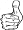 -  Спасибо за урок!Учитель выставляет оценки за урокПроверка готовности рабочих мест;создание положительного настроя учащихся на урок. Обучающиеся проверяют правильность расположения школьных принадлежностей.Осознанно слушают и отвечают на вопросыЗадачи, которые предстоит решить на урокеФормируют тему и цель урокаПросмотр презентации, ребята осознанно слушаютУчащиеся отвечают на вопросыУченики рисуют контур по шаблону, и расписывают тарелку,Осуществляют самооценку, формулируют конечный результат.ПоказываютПознавательные:-действие  смыслообразования; - становление учащимися связи между целью учебной деятельности и ее мотивом;Самоконтроль по организации рабочего местаКоммуникативные-планирование учебного сотрудничества с учителем и сверстниками, умение ориентироваться в своей системе  знаний: отличать новое от уже известного.Уметь с достаточной полнотой и точностью выражать свои мыслиПознавательные-формирование логических действий Регулятивные -целеполагание, как постановка учебной задачи на основе соотнесения того, что известно, и того, что неизвестно.Коммуникативные: умение с достаточной полнотой и точностью выражать свои мыслиЛичностные -умение сотрудничать в совместном решении проблемы.Коммуникативные: 	-умение   выражать свои мысли и аргументировать свой ответ;-осваивать культуру общения, слушать товарища.Познавательные:-постановка и решение проблемы.Личностные -учиться понимать точку зрения другого.Коммуникативные -умение с достаточной полнотой и точностью выражать свои мысли;-осваивать культуру общения, слушать товарища.Личностные глубинные смыслы основных знаков-символов традиционного крестьянского прикладного искусства, отмечать их лаконично-выразительную красоту.Регулятивные -умение оценивать учебные действия в соответствии с поставленной задачей-умение осуществлять познавательную и личностную рефлексию-умение  осваивать  навыки декоративного обобщения в процессе выполнения практической творческой работыПознавательные-умение структурировать знания оценка процессов и результатов деятельностиРегулятивные-волевая саморегуляцияосознание того, что уже усвоено и что ещё подлежит усвоению 